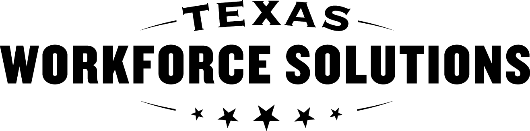 Texas Workforce CommissionVocational Rehabilitation ServicesHospital Facility Information  Texas Workforce CommissionVocational Rehabilitation ServicesHospital Facility Information  Texas Workforce CommissionVocational Rehabilitation ServicesHospital Facility Information  Texas Workforce CommissionVocational Rehabilitation ServicesHospital Facility Information  Texas Workforce CommissionVocational Rehabilitation ServicesHospital Facility Information  Texas Workforce CommissionVocational Rehabilitation ServicesHospital Facility Information  Texas Workforce CommissionVocational Rehabilitation ServicesHospital Facility Information  Texas Workforce CommissionVocational Rehabilitation ServicesHospital Facility Information  Texas Workforce CommissionVocational Rehabilitation ServicesHospital Facility Information  Texas Workforce CommissionVocational Rehabilitation ServicesHospital Facility Information  Texas Workforce CommissionVocational Rehabilitation ServicesHospital Facility Information  Instructions:  For response to an Electronic State Business Daily (EBSD) posting, follow the instructions in the ESBD posting.  All sections must be completed at application.  Type all information on form using a computer and get all required handwritten signatures.  Complete all sections of the form. Record “N/A” (not applicable) if a question does not apply.  Keep a copy of your submitted form with attachments and supporting documentation for your records. Instructions:  For response to an Electronic State Business Daily (EBSD) posting, follow the instructions in the ESBD posting.  All sections must be completed at application.  Type all information on form using a computer and get all required handwritten signatures.  Complete all sections of the form. Record “N/A” (not applicable) if a question does not apply.  Keep a copy of your submitted form with attachments and supporting documentation for your records. Instructions:  For response to an Electronic State Business Daily (EBSD) posting, follow the instructions in the ESBD posting.  All sections must be completed at application.  Type all information on form using a computer and get all required handwritten signatures.  Complete all sections of the form. Record “N/A” (not applicable) if a question does not apply.  Keep a copy of your submitted form with attachments and supporting documentation for your records. Instructions:  For response to an Electronic State Business Daily (EBSD) posting, follow the instructions in the ESBD posting.  All sections must be completed at application.  Type all information on form using a computer and get all required handwritten signatures.  Complete all sections of the form. Record “N/A” (not applicable) if a question does not apply.  Keep a copy of your submitted form with attachments and supporting documentation for your records. Instructions:  For response to an Electronic State Business Daily (EBSD) posting, follow the instructions in the ESBD posting.  All sections must be completed at application.  Type all information on form using a computer and get all required handwritten signatures.  Complete all sections of the form. Record “N/A” (not applicable) if a question does not apply.  Keep a copy of your submitted form with attachments and supporting documentation for your records. Instructions:  For response to an Electronic State Business Daily (EBSD) posting, follow the instructions in the ESBD posting.  All sections must be completed at application.  Type all information on form using a computer and get all required handwritten signatures.  Complete all sections of the form. Record “N/A” (not applicable) if a question does not apply.  Keep a copy of your submitted form with attachments and supporting documentation for your records. Instructions:  For response to an Electronic State Business Daily (EBSD) posting, follow the instructions in the ESBD posting.  All sections must be completed at application.  Type all information on form using a computer and get all required handwritten signatures.  Complete all sections of the form. Record “N/A” (not applicable) if a question does not apply.  Keep a copy of your submitted form with attachments and supporting documentation for your records. Instructions:  For response to an Electronic State Business Daily (EBSD) posting, follow the instructions in the ESBD posting.  All sections must be completed at application.  Type all information on form using a computer and get all required handwritten signatures.  Complete all sections of the form. Record “N/A” (not applicable) if a question does not apply.  Keep a copy of your submitted form with attachments and supporting documentation for your records. Instructions:  For response to an Electronic State Business Daily (EBSD) posting, follow the instructions in the ESBD posting.  All sections must be completed at application.  Type all information on form using a computer and get all required handwritten signatures.  Complete all sections of the form. Record “N/A” (not applicable) if a question does not apply.  Keep a copy of your submitted form with attachments and supporting documentation for your records. Instructions:  For response to an Electronic State Business Daily (EBSD) posting, follow the instructions in the ESBD posting.  All sections must be completed at application.  Type all information on form using a computer and get all required handwritten signatures.  Complete all sections of the form. Record “N/A” (not applicable) if a question does not apply.  Keep a copy of your submitted form with attachments and supporting documentation for your records. Instructions:  For response to an Electronic State Business Daily (EBSD) posting, follow the instructions in the ESBD posting.  All sections must be completed at application.  Type all information on form using a computer and get all required handwritten signatures.  Complete all sections of the form. Record “N/A” (not applicable) if a question does not apply.  Keep a copy of your submitted form with attachments and supporting documentation for your records. Instructions:  For response to an Electronic State Business Daily (EBSD) posting, follow the instructions in the ESBD posting.  All sections must be completed at application.  Type all information on form using a computer and get all required handwritten signatures.  Complete all sections of the form. Record “N/A” (not applicable) if a question does not apply.  Keep a copy of your submitted form with attachments and supporting documentation for your records. Instructions:  For response to an Electronic State Business Daily (EBSD) posting, follow the instructions in the ESBD posting.  All sections must be completed at application.  Type all information on form using a computer and get all required handwritten signatures.  Complete all sections of the form. Record “N/A” (not applicable) if a question does not apply.  Keep a copy of your submitted form with attachments and supporting documentation for your records. Instructions:  For response to an Electronic State Business Daily (EBSD) posting, follow the instructions in the ESBD posting.  All sections must be completed at application.  Type all information on form using a computer and get all required handwritten signatures.  Complete all sections of the form. Record “N/A” (not applicable) if a question does not apply.  Keep a copy of your submitted form with attachments and supporting documentation for your records. Reason for Submission   Reason for Submission   Reason for Submission   Reason for Submission   Reason for Submission   Reason for Submission   Reason for Submission   Reason for Submission   Reason for Submission   Reason for Submission   Reason for Submission   Reason for Submission   Reason for Submission   Reason for Submission   Date of submission:      Date of submission:      Date of submission:      Date of submission:      Date of submission:      Solicitation ID:      Solicitation ID:      Solicitation ID:      Solicitation ID:      Solicitation ID:      Solicitation ID:      Solicitation ID:      Solicitation ID:      Solicitation ID:       Application package Update of information due to change in information on file. For example, qualifications change. Other: Specify:        Application package Update of information due to change in information on file. For example, qualifications change. Other: Specify:        Application package Update of information due to change in information on file. For example, qualifications change. Other: Specify:        Application package Update of information due to change in information on file. For example, qualifications change. Other: Specify:        Application package Update of information due to change in information on file. For example, qualifications change. Other: Specify:        Application package Update of information due to change in information on file. For example, qualifications change. Other: Specify:        Application package Update of information due to change in information on file. For example, qualifications change. Other: Specify:        Application package Update of information due to change in information on file. For example, qualifications change. Other: Specify:        Application package Update of information due to change in information on file. For example, qualifications change. Other: Specify:        Application package Update of information due to change in information on file. For example, qualifications change. Other: Specify:        Application package Update of information due to change in information on file. For example, qualifications change. Other: Specify:        Application package Update of information due to change in information on file. For example, qualifications change. Other: Specify:        Application package Update of information due to change in information on file. For example, qualifications change. Other: Specify:        Application package Update of information due to change in information on file. For example, qualifications change. Other: Specify:       Hospital System Information   Hospital System Information   Hospital System Information   Hospital System Information   Hospital System Information   Hospital System Information   Hospital System Information   Hospital System Information   Hospital System Information   Hospital System Information   Hospital System Information   Hospital System Information   Hospital System Information   Hospital System Information   Hospital System: The business that is requesting or has been granted the bilateral contract with TWC to provide services on behalf of VR customers.  Hospital System: The business that is requesting or has been granted the bilateral contract with TWC to provide services on behalf of VR customers.  Hospital System: The business that is requesting or has been granted the bilateral contract with TWC to provide services on behalf of VR customers.  Hospital System: The business that is requesting or has been granted the bilateral contract with TWC to provide services on behalf of VR customers.  Hospital System: The business that is requesting or has been granted the bilateral contract with TWC to provide services on behalf of VR customers.  Hospital System: The business that is requesting or has been granted the bilateral contract with TWC to provide services on behalf of VR customers.  Hospital System: The business that is requesting or has been granted the bilateral contract with TWC to provide services on behalf of VR customers.  Hospital System: The business that is requesting or has been granted the bilateral contract with TWC to provide services on behalf of VR customers.  Hospital System: The business that is requesting or has been granted the bilateral contract with TWC to provide services on behalf of VR customers.  Hospital System: The business that is requesting or has been granted the bilateral contract with TWC to provide services on behalf of VR customers.  Hospital System: The business that is requesting or has been granted the bilateral contract with TWC to provide services on behalf of VR customers.  Hospital System: The business that is requesting or has been granted the bilateral contract with TWC to provide services on behalf of VR customers.  Hospital System: The business that is requesting or has been granted the bilateral contract with TWC to provide services on behalf of VR customers.  Hospital System: The business that is requesting or has been granted the bilateral contract with TWC to provide services on behalf of VR customers.  Hospital System’s legal name: Hospital System’s legal name: Hospital System’s legal name: Hospital System’s legal name: Hospital System’s “doing business as” (DBA) name: Hospital System’s “doing business as” (DBA) name: Hospital System’s “doing business as” (DBA) name: Hospital System’s “doing business as” (DBA) name: Hospital System’s “doing business as” (DBA) name: Hospital System’s “doing business as” (DBA) name: Hospital System’s “doing business as” (DBA) name: Hospital System’s “doing business as” (DBA) name: Hospital System’s “doing business as” (DBA) name: Hospital System’s “doing business as” (DBA) name: Physical address:Physical address:Physical address:Physical address:Physical address:Physical address:Physical address:Physical address:Physical address:Physical address:Physical address:Physical address:Physical address:Physical address:City:City:City:City:County:County:County:County:County:County:State:ZIP code:ZIP code:ZIP code:Mailing address: (if different from physical address)  Mailing address: (if different from physical address)  Mailing address: (if different from physical address)  Mailing address: (if different from physical address)  Mailing address: (if different from physical address)  Mailing address: (if different from physical address)  Mailing address: (if different from physical address)  Mailing address: (if different from physical address)  Mailing address: (if different from physical address)  Mailing address: (if different from physical address)  Mailing address: (if different from physical address)  Mailing address: (if different from physical address)  Mailing address: (if different from physical address)  Mailing address: (if different from physical address)  City:City:City:City:County:County:County:County:County:County:State:ZIP code:ZIP code:ZIP code:Email address, if any:Email address, if any:Email address, if any:Email address, if any:Email address, if any:Email address, if any:Email address, if any:Email address, if any:Email address, if any:Email address, if any:Email address, if any:Email address, if any:Email address, if any:Email address, if any:Web address (if applicable):Web address (if applicable):Web address (if applicable):Web address (if applicable):Web address (if applicable):Web address (if applicable):Web address (if applicable):Web address (if applicable):Web address (if applicable):Web address (if applicable):Web address (if applicable):Web address (if applicable):Web address (if applicable):Web address (if applicable):Provide the following:    Medicare Number:      Provide the following:    Medicare Number:      Provide the following:    Medicare Number:      Provide the following:    Medicare Number:      Provide the following:    Medicare Number:      Provide the following:    Medicare Number:      Provide the following:    Medicare Number:      Provide the following:    Medicare Number:      Provide the following:    Medicare Number:      NPI Number:      NPI Number:      NPI Number:      NPI Number:      NPI Number:      Primary Contact for Contract Purposes  Primary Contact for Contract Purposes  Primary Contact for Contract Purposes  Primary Contact for Contract Purposes  Primary Contact for Contract Purposes  Primary Contact for Contract Purposes  Primary Contact for Contract Purposes  Primary Contact for Contract Purposes  Primary Contact for Contract Purposes  Primary Contact for Contract Purposes  Primary Contact for Contract Purposes  Primary Contact for Contract Purposes  Primary Contact for Contract Purposes  Primary Contact for Contract Purposes  Last name:Last name:Last name:Last name:Last name:First name:First name:First name:First name:First name:First name:First name:First name:First name:Title:Title:Title:Title:Title:Title:Title:Title:Title:Title:Title:Title:Title:Title:Direct Phone number:(   )      Direct Phone number:(   )      Direct Phone number:(   )      Direct Phone number:(   )      Direct Phone number:(   )      Alternate phone number:(   )      Alternate phone number:(   )      Alternate phone number:(   )      Alternate phone number:(   )      Alternate phone number:(   )      Alternate phone number:(   )      Alternate phone number:(   )      Alternate phone number:(   )      Alternate phone number:(   )      Fax number:(   )      Fax number:(   )      Fax number:(   )      Fax number:(   )      Fax number:(   )      Email address:Email address:Email address:Email address:Email address:Email address:Email address:Email address:Email address:Primary Contact for Billing Purposes  Primary Contact for Billing Purposes  Primary Contact for Billing Purposes  Primary Contact for Billing Purposes  Primary Contact for Billing Purposes  Primary Contact for Billing Purposes  Primary Contact for Billing Purposes  Primary Contact for Billing Purposes  Primary Contact for Billing Purposes  Primary Contact for Billing Purposes  Primary Contact for Billing Purposes  Primary Contact for Billing Purposes  Primary Contact for Billing Purposes  Primary Contact for Billing Purposes  Last name:      Last name:      Last name:      Last name:      Last name:      First name:      First name:      First name:      First name:      First name:      First name:      First name:      First name:      First name:      Title:      Title:      Title:      Title:      Title:      Title:      Title:      Title:      Title:      Title:      Title:      Title:      Title:      Title:      Direct Phone number:(   )      Direct Phone number:(   )      Direct Phone number:(   )      Direct Phone number:(   )      Direct Phone number:(   )      Alternate phone number:(   )      Alternate phone number:(   )      Alternate phone number:(   )      Alternate phone number:(   )      Alternate phone number:(   )      Alternate phone number:(   )      Alternate phone number:(   )      Alternate phone number:(   )      Alternate phone number:(   )      Fax number:(   )      Fax number:(   )      Fax number:(   )      Fax number:(   )      Fax number:(   )      Email address:Email address:Email address:Email address:Email address:Email address:Email address:Email address:Email address:Hospital Location(s)   (Submit a VR3118 for each hospital location)Hospital Location(s)   (Submit a VR3118 for each hospital location)Hospital Location(s)   (Submit a VR3118 for each hospital location)Hospital Location(s)   (Submit a VR3118 for each hospital location)Hospital Location(s)   (Submit a VR3118 for each hospital location)Hospital Location(s)   (Submit a VR3118 for each hospital location)Hospital Location(s)   (Submit a VR3118 for each hospital location)Hospital Location(s)   (Submit a VR3118 for each hospital location)Hospital Location(s)   (Submit a VR3118 for each hospital location)Hospital Location(s)   (Submit a VR3118 for each hospital location)Hospital Location(s)   (Submit a VR3118 for each hospital location)Hospital Location(s)   (Submit a VR3118 for each hospital location)Hospital Location(s)   (Submit a VR3118 for each hospital location)Hospital Location(s)   (Submit a VR3118 for each hospital location)Hospital’s legal name: Hospital’s legal name: Hospital’s legal name: Hospital’s legal name: Hospital’s legal name: Hospital’s “doing business as” (DBA) name: Hospital’s “doing business as” (DBA) name: Hospital’s “doing business as” (DBA) name: Hospital’s “doing business as” (DBA) name: Hospital’s “doing business as” (DBA) name: Hospital’s “doing business as” (DBA) name: Hospital’s “doing business as” (DBA) name: Hospital’s “doing business as” (DBA) name: Hospital’s “doing business as” (DBA) name: Physical address:Physical address:Physical address:Physical address:Physical address:Physical address:Physical address:Physical address:Physical address:Physical address:Physical address:Physical address:Physical address:Physical address:City:City:City:City:City:County:County:County:County:County:State:State:ZIP code:ZIP code:Phone number:(   )      Phone number:(   )      Phone number:(   )      Phone number:(   )      Phone number:(   )      Fax number:(   )      Fax number:(   )      Fax number:(   )      Fax number:(   )      Fax number:(   )      Fax number:(   )      Fax number:(   )      Fax number:(   )      Fax number:(   )      Provide the following:     Medicare Number:      Provide the following:     Medicare Number:      Provide the following:     Medicare Number:      Provide the following:     Medicare Number:      Provide the following:     Medicare Number:      Provide the following:     Medicare Number:      Provide the following:     Medicare Number:      Provide the following:     Medicare Number:      NPI Number:      NPI Number:      NPI Number:      NPI Number:      NPI Number:      NPI Number:      Available Services  Available Services  Available Services  Available Services  Available Services  Available Services  Available Services  Available Services  Available Services  Available Services  Available Services  Available Services  Available Services  Available Services  Check all that apply: Hospital Services:   Inpatient Service   Outpatient Services Implantable Device: Implanted      Embedded     Inserted     Otherwise    Related equipment necessary to operate, program and recharge the implantable Medical Records Robotic SurgeryCheck all that apply: Hospital Services:   Inpatient Service   Outpatient Services Implantable Device: Implanted      Embedded     Inserted     Otherwise    Related equipment necessary to operate, program and recharge the implantable Medical Records Robotic SurgeryCheck all that apply: Hospital Services:   Inpatient Service   Outpatient Services Implantable Device: Implanted      Embedded     Inserted     Otherwise    Related equipment necessary to operate, program and recharge the implantable Medical Records Robotic SurgeryCheck all that apply: Hospital Services:   Inpatient Service   Outpatient Services Implantable Device: Implanted      Embedded     Inserted     Otherwise    Related equipment necessary to operate, program and recharge the implantable Medical Records Robotic SurgeryCheck all that apply: Hospital Services:   Inpatient Service   Outpatient Services Implantable Device: Implanted      Embedded     Inserted     Otherwise    Related equipment necessary to operate, program and recharge the implantable Medical Records Robotic SurgeryCheck all that apply: Hospital Services:   Inpatient Service   Outpatient Services Implantable Device: Implanted      Embedded     Inserted     Otherwise    Related equipment necessary to operate, program and recharge the implantable Medical Records Robotic SurgeryCheck all that apply: Hospital Services:   Inpatient Service   Outpatient Services Implantable Device: Implanted      Embedded     Inserted     Otherwise    Related equipment necessary to operate, program and recharge the implantable Medical Records Robotic SurgeryCheck all that apply: Hospital Services:   Inpatient Service   Outpatient Services Implantable Device: Implanted      Embedded     Inserted     Otherwise    Related equipment necessary to operate, program and recharge the implantable Medical Records Robotic SurgeryCheck all that apply: Hospital Services:   Inpatient Service   Outpatient Services Implantable Device: Implanted      Embedded     Inserted     Otherwise    Related equipment necessary to operate, program and recharge the implantable Medical Records Robotic SurgeryCheck all that apply: Hospital Services:   Inpatient Service   Outpatient Services Implantable Device: Implanted      Embedded     Inserted     Otherwise    Related equipment necessary to operate, program and recharge the implantable Medical Records Robotic SurgeryCheck all that apply: Hospital Services:   Inpatient Service   Outpatient Services Implantable Device: Implanted      Embedded     Inserted     Otherwise    Related equipment necessary to operate, program and recharge the implantable Medical Records Robotic SurgeryCheck all that apply: Hospital Services:   Inpatient Service   Outpatient Services Implantable Device: Implanted      Embedded     Inserted     Otherwise    Related equipment necessary to operate, program and recharge the implantable Medical Records Robotic SurgeryCheck all that apply: Hospital Services:   Inpatient Service   Outpatient Services Implantable Device: Implanted      Embedded     Inserted     Otherwise    Related equipment necessary to operate, program and recharge the implantable Medical Records Robotic SurgeryCheck all that apply: Hospital Services:   Inpatient Service   Outpatient Services Implantable Device: Implanted      Embedded     Inserted     Otherwise    Related equipment necessary to operate, program and recharge the implantable Medical Records Robotic SurgeryTWC Acknowledgment and Signatures  TWC Acknowledgment and Signatures  TWC Acknowledgment and Signatures  TWC Acknowledgment and Signatures  TWC Acknowledgment and Signatures  TWC Acknowledgment and Signatures  TWC Acknowledgment and Signatures  TWC Acknowledgment and Signatures  TWC Acknowledgment and Signatures  TWC Acknowledgment and Signatures  TWC Acknowledgment and Signatures  TWC Acknowledgment and Signatures  TWC Acknowledgment and Signatures  TWC Acknowledgment and Signatures  This acknowledgment is applicable to, and shall be considered active for, the following purposes: Processing of the respondent’s application; Execution of the initial award, if applicable; Continuation of the contract life through subsequent execution of renewals and/or amendments and/or  updating information on file with TWC as applicable.   I, the legally authorized representative, have been named by the entity and have the authority to certify:  the entity has the ability to provide Hospital/Medical services in Texas; the information provided in this form is complete and accurate, and  the legal entity is in compliance with all the terms in the Electronic State Business Daily (ESBD) Agency Posting notice, and/or contract if awarded.  This acknowledgment is applicable to, and shall be considered active for, the following purposes: Processing of the respondent’s application; Execution of the initial award, if applicable; Continuation of the contract life through subsequent execution of renewals and/or amendments and/or  updating information on file with TWC as applicable.   I, the legally authorized representative, have been named by the entity and have the authority to certify:  the entity has the ability to provide Hospital/Medical services in Texas; the information provided in this form is complete and accurate, and  the legal entity is in compliance with all the terms in the Electronic State Business Daily (ESBD) Agency Posting notice, and/or contract if awarded.  This acknowledgment is applicable to, and shall be considered active for, the following purposes: Processing of the respondent’s application; Execution of the initial award, if applicable; Continuation of the contract life through subsequent execution of renewals and/or amendments and/or  updating information on file with TWC as applicable.   I, the legally authorized representative, have been named by the entity and have the authority to certify:  the entity has the ability to provide Hospital/Medical services in Texas; the information provided in this form is complete and accurate, and  the legal entity is in compliance with all the terms in the Electronic State Business Daily (ESBD) Agency Posting notice, and/or contract if awarded.  This acknowledgment is applicable to, and shall be considered active for, the following purposes: Processing of the respondent’s application; Execution of the initial award, if applicable; Continuation of the contract life through subsequent execution of renewals and/or amendments and/or  updating information on file with TWC as applicable.   I, the legally authorized representative, have been named by the entity and have the authority to certify:  the entity has the ability to provide Hospital/Medical services in Texas; the information provided in this form is complete and accurate, and  the legal entity is in compliance with all the terms in the Electronic State Business Daily (ESBD) Agency Posting notice, and/or contract if awarded.  This acknowledgment is applicable to, and shall be considered active for, the following purposes: Processing of the respondent’s application; Execution of the initial award, if applicable; Continuation of the contract life through subsequent execution of renewals and/or amendments and/or  updating information on file with TWC as applicable.   I, the legally authorized representative, have been named by the entity and have the authority to certify:  the entity has the ability to provide Hospital/Medical services in Texas; the information provided in this form is complete and accurate, and  the legal entity is in compliance with all the terms in the Electronic State Business Daily (ESBD) Agency Posting notice, and/or contract if awarded.  This acknowledgment is applicable to, and shall be considered active for, the following purposes: Processing of the respondent’s application; Execution of the initial award, if applicable; Continuation of the contract life through subsequent execution of renewals and/or amendments and/or  updating information on file with TWC as applicable.   I, the legally authorized representative, have been named by the entity and have the authority to certify:  the entity has the ability to provide Hospital/Medical services in Texas; the information provided in this form is complete and accurate, and  the legal entity is in compliance with all the terms in the Electronic State Business Daily (ESBD) Agency Posting notice, and/or contract if awarded.  This acknowledgment is applicable to, and shall be considered active for, the following purposes: Processing of the respondent’s application; Execution of the initial award, if applicable; Continuation of the contract life through subsequent execution of renewals and/or amendments and/or  updating information on file with TWC as applicable.   I, the legally authorized representative, have been named by the entity and have the authority to certify:  the entity has the ability to provide Hospital/Medical services in Texas; the information provided in this form is complete and accurate, and  the legal entity is in compliance with all the terms in the Electronic State Business Daily (ESBD) Agency Posting notice, and/or contract if awarded.  This acknowledgment is applicable to, and shall be considered active for, the following purposes: Processing of the respondent’s application; Execution of the initial award, if applicable; Continuation of the contract life through subsequent execution of renewals and/or amendments and/or  updating information on file with TWC as applicable.   I, the legally authorized representative, have been named by the entity and have the authority to certify:  the entity has the ability to provide Hospital/Medical services in Texas; the information provided in this form is complete and accurate, and  the legal entity is in compliance with all the terms in the Electronic State Business Daily (ESBD) Agency Posting notice, and/or contract if awarded.  This acknowledgment is applicable to, and shall be considered active for, the following purposes: Processing of the respondent’s application; Execution of the initial award, if applicable; Continuation of the contract life through subsequent execution of renewals and/or amendments and/or  updating information on file with TWC as applicable.   I, the legally authorized representative, have been named by the entity and have the authority to certify:  the entity has the ability to provide Hospital/Medical services in Texas; the information provided in this form is complete and accurate, and  the legal entity is in compliance with all the terms in the Electronic State Business Daily (ESBD) Agency Posting notice, and/or contract if awarded.  This acknowledgment is applicable to, and shall be considered active for, the following purposes: Processing of the respondent’s application; Execution of the initial award, if applicable; Continuation of the contract life through subsequent execution of renewals and/or amendments and/or  updating information on file with TWC as applicable.   I, the legally authorized representative, have been named by the entity and have the authority to certify:  the entity has the ability to provide Hospital/Medical services in Texas; the information provided in this form is complete and accurate, and  the legal entity is in compliance with all the terms in the Electronic State Business Daily (ESBD) Agency Posting notice, and/or contract if awarded.  This acknowledgment is applicable to, and shall be considered active for, the following purposes: Processing of the respondent’s application; Execution of the initial award, if applicable; Continuation of the contract life through subsequent execution of renewals and/or amendments and/or  updating information on file with TWC as applicable.   I, the legally authorized representative, have been named by the entity and have the authority to certify:  the entity has the ability to provide Hospital/Medical services in Texas; the information provided in this form is complete and accurate, and  the legal entity is in compliance with all the terms in the Electronic State Business Daily (ESBD) Agency Posting notice, and/or contract if awarded.  This acknowledgment is applicable to, and shall be considered active for, the following purposes: Processing of the respondent’s application; Execution of the initial award, if applicable; Continuation of the contract life through subsequent execution of renewals and/or amendments and/or  updating information on file with TWC as applicable.   I, the legally authorized representative, have been named by the entity and have the authority to certify:  the entity has the ability to provide Hospital/Medical services in Texas; the information provided in this form is complete and accurate, and  the legal entity is in compliance with all the terms in the Electronic State Business Daily (ESBD) Agency Posting notice, and/or contract if awarded.  This acknowledgment is applicable to, and shall be considered active for, the following purposes: Processing of the respondent’s application; Execution of the initial award, if applicable; Continuation of the contract life through subsequent execution of renewals and/or amendments and/or  updating information on file with TWC as applicable.   I, the legally authorized representative, have been named by the entity and have the authority to certify:  the entity has the ability to provide Hospital/Medical services in Texas; the information provided in this form is complete and accurate, and  the legal entity is in compliance with all the terms in the Electronic State Business Daily (ESBD) Agency Posting notice, and/or contract if awarded.  This acknowledgment is applicable to, and shall be considered active for, the following purposes: Processing of the respondent’s application; Execution of the initial award, if applicable; Continuation of the contract life through subsequent execution of renewals and/or amendments and/or  updating information on file with TWC as applicable.   I, the legally authorized representative, have been named by the entity and have the authority to certify:  the entity has the ability to provide Hospital/Medical services in Texas; the information provided in this form is complete and accurate, and  the legal entity is in compliance with all the terms in the Electronic State Business Daily (ESBD) Agency Posting notice, and/or contract if awarded.  Legally authorized representative’s printed name:Legally authorized representative’s printed name:Legally authorized representative’s printed name:Legally authorized representative’s printed name:Legally authorized representative’s printed name:Legally authorized representative’s printed name:Title:Title:Title:Title:Title:Title:Title:Title:Legally authorized representative’s handwritten signature:X  Legally authorized representative’s handwritten signature:X  Legally authorized representative’s handwritten signature:X  Legally authorized representative’s handwritten signature:X  Legally authorized representative’s handwritten signature:X  Legally authorized representative’s handwritten signature:X  Date:Date:Date:Date:Date:Date:Date:Date:Agency Use Only  Agency Use Only  Agency Use Only  Agency Use Only  Agency Use Only  Agency Use Only  Agency Use Only  Agency Use Only  Agency Use Only  Agency Use Only  Agency Use Only  Agency Use Only  Agency Use Only  Agency Use Only  Comments, if any:Comments, if any:Comments, if any:Comments, if any:Comments, if any:Comments, if any:Comments, if any:Comments, if any:Comments, if any:Comments, if any:Comments, if any:Comments, if any:Comments, if any:Comments, if any:Reviewers of the Form Reviewers of the Form Reviewers of the Form Reviewers of the Form Reviewers of the Form Reviewers of the Form Reviewers of the Form Reviewers of the Form Reviewers of the Form Reviewers of the Form Reviewers of the Form Reviewers of the Form Reviewers of the Form Reviewers of the Form DatePrinted NameTitleTitleTitleTitleTitleSignatureSignatureSignatureSignatureSignatureSignatureInitials